I STRUMENTS DE METEOROLOGJIEIl meteorolic al studie lis cundizions de atmosfere terestre  traviers di struments che permetin di cjapâ informazions e dâts relatîfs a: la pression, l'aiar, la temperadure, la umiditât  la nuvolositât. 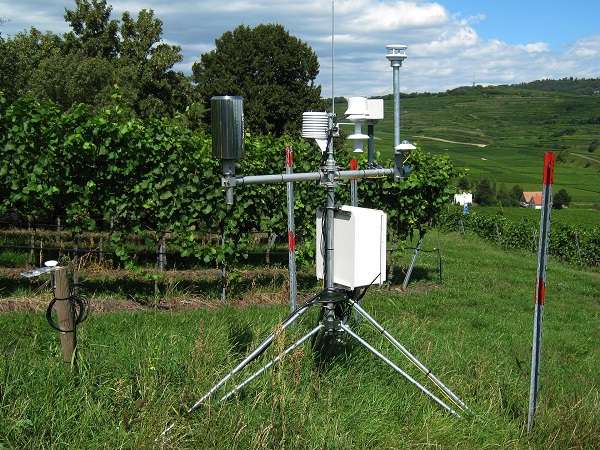 Stazion meteorologjicheO provarìn ancje noaltris a cjapâ informazions e dâts traviers di sempliçs struments che o fasarìn sù, e o doprarìn chescj dâts par capî cemût  che si compuarte il timp atmosferic. 